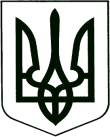 	У К Р А Ї Н А	ПроектКОРЮКІВСЬКА МІСЬКА РАДАКорюківський районЧернігівська областьР І Ш Е Н Н Я(тринадцята сесія сьомого скликання)05 березня 2018 року м.КорюківкаПро затвердження Програми приватизації 
об’єктів міської комунальної власності Корюківської міської територіальної громади на 2018-2020 рокиЗ метою здійснення єдиного, чіткого, прозорого і ефективного порядку підготовки об’єктів міської комунальної власності до продажу, подальшої їх приватизації, поповнення міського бюджету, розглянувши рішення виконкому Корбківської міської ради від 22.02.2018 №__ «Про Програму приватизації об’єктів міської комунальної власності Корюківської міської територіальної громади на 2018-2020 роки», враховуючи рекомендації постійної комісії власності, бюджету, соціально – економічного та культурного розвитку міста, відповідно до Закону України «Про Державну програму приватизації», керуючись пунктом 30 частини першої статті 26, статтею 59, пунктом 6 статті 60 Закону України «Про місцеве самоврядування в Україні»,міська рада в и р і ш и л а :1. Затвердити Програму приватизації об’єктів міської комунальної власності Корюківської міської територіальної громади на 2018-2020 роки (додається).2. Контроль за виконанням цього рішення покласти на постійну комісію міської ради з питань власності, бюджету, соціально – економічного та культурного розвитку міста. Міський голова                                                                                 Р.Р.Ахмедов 